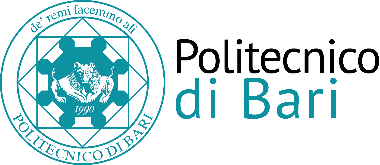 Corso di formazione BIM “BUILDING INFORMATION MODELING” dal titolo “PROGETTAZIONE INTEGRATA MULTIDISCIPLINARE BIM BASED”ALLEGATO 1: DOMANDA DI AMMISSIONEAl Magnifico RettorePolitecnico di BariDirezione Gestione Risorse e Servizi IstituzionaliSettore ricerca e relazioni InternazionaliVia Amendola 126/B70126 BariIl/La sottoscritto/a (Nome e Cognome)  __________________________________________________CF_______________________________________________________________________________nato a ________________________________________________________________(___________)Il _______________________________e residente in_______________________________________  _________(_________) via______________________________________________C.A.P.__________________________Telefono_______/______________Fax_________/___________mobile_________________________e-mail personale (in mancanza, e-mail di riferimento)________________________________________PEC (se disponibile)__________________________________________________________________□domicilio in Italia (barrare solo per gli stranieri residenti all’estero)_____________________________Città ______________(_______) Via_____________________________________________________□ (barrare se già laureato) in possesso del seguente titolo di studio universitario:___________________________________________________________________________________________________conseguito il giorno:__________________________________________________________________presso l’Università _____________________________________________________________ con la votazione di  ____________________________ ______________________________________□ (barrare se non ancora laureato) studente iscritto al corso di laurea in _________________________________________________________________________________________________________________________________________________________presso l’Università _____________________________________________________________ CFU conseguiti alla data di scadenza del bando _____________________________________________________________CHIEDE DI ESSERE AMMESSO/AL Corso di formazione BIM “BUILDING INFORMATION MODELING” dal titolo “PROGETTAZIONE INTEGRATA MULTIDISCIPLINARE BIM BASED”, attivato dal Politecnico di Bari per l’A.A. 2018/2019, ai seguenti MODULI:(Barrare l’opzione di interesse. È consentita l’iscrizione al solo modulo base, ovvero al modulo base + uno o entrambi i moduli specialistici. Agevolazioni sono previste per gli iscritti alla Associazione Alumni del Politecnico di Bari): Modulo A “ARCHITETTONICO” (70 ore): €500,00	 €400,00 (iscritti Associazione Alumni) Modulo B “STRUTTURALE” (40 ore): €300,00	 €240,00 (iscritti Associazione Alumni) Modulo C “IMPIANTISTICO” (40 ore): €300,00	 €240,00 (iscritti Associazione Alumni) Modulo A + B: €650,00 anziché €800,00		 €520,00 anziché €640,00 (iscritti Associazione   Alumni) Modulo A + B + C: €900,00 anziché €1.100,00	 €720,00 anziché €880,00(iscritti Associazione Alumni)A tal fine, allega alla presente:Fotocopia di un documento d’identità valido, debitamente sottoscritto e leggibile (Carta d’Identità – Patente Auto - Passaporto);Fotocopia del Codice Fiscale;Autocertificazione del titolo universitario conseguito (solo per candidati laureati)Autocertificazione dei CFU conseguiti alla data del bando (solo per candidati non laureati)Il /La sottoscritto/a dichiara di aver letto e di approvare in ogni suo punto il Bando/Avviso di selezione per l’ammissione al suddetto Corso, di essere in possesso di tutti i requisiti ivi previsti e di essere consapevole che, ai sensi del D.Lgs. 445/2000, il rilascio di dichiarazioni false o incomplete costituisce un reato penale.Il/La sottoscritto/a dichiara inoltre di dare il proprio consenso per l’uso, la comunicazione e la diffusione dei propri dati personali esclusivamente per i trattamenti relativi all’espletamento delle procedure connesse al suddetto Corso. LUOGO E DATA                                                                    FIRMA______________________________